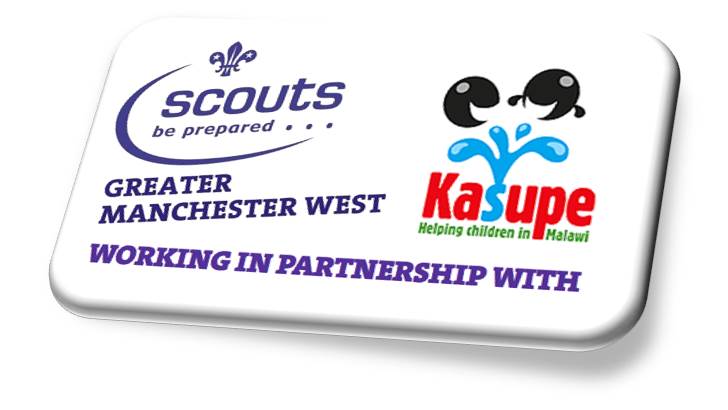 Project Malawi2018 Community Development Participant ApplicationOutline: To be part of a group of 16-25 year olds in carrying out a community development project & expedition to Malawi in the Summer 2018, the participants should be available for at least 5 of the 8 training weekends, support fundraising events and to able to assist the project leadership team to ensure a successful expedition. Responsible to: Project leadership teamMain contacts: Project Leader, Leadership team, ACC International, Explorer Scouts, Network Scouts, Other contacts: County Commissioner & Deputies, County Youth Commissioner & Deputies, ACC Explorers. ACC Network, Scout Leaders of Host countryRequirements: Understand and accept the Scout Association’s Policies; either a young person member or adult member of the Scout Association and scout within Greater Manchester West Scout County; hold a satisfactory DBS clearance (if over 18); be computer literate and use email and social media such as Facebook, WhatsApp -to help with communication both internally and externally to the project. What is required?The participants will work as part of the team and independently to achieve the following: ~ To includeTravel to and from the countryTravel within the countryAccommodation both at home and on projectFood for training weekends and on projectKit requirementsProject requirements such as design and materials etc.The selection of the mini events whilst In Country Take part in appropriate training on training/service weekends Attend regular leader/participant/parent/guardian meetingsPromote achievement both inside and outside of Scouting in GMW and the UKDevelop links with scouts of the Host country for future expedition/projectsCreate, develop and support fundraising opportunities for all of the team membersPromote the expedition in presentations post projectWhat we are looking for: ~Able to develop positive relationships both in a team and one to oneWork well in meetings, with an ability to be diplomatic in your approach and able to bring new ideas to these meetingsWilling to take a role that may require you to learn new skills Able to motivate othersBe flexible Able to work well with other young people and to follow a leadership teams directionBe able to take on board other opinions and take a balanced view when they may not be all the sameBe able to balance the project time demands with your scouting and education/work commitmentsAble to take 3 weeks leave from education/work and family commitments, the dates will be confirmed as soon as possible, but will be the end of July into early August 2018.Application DatesYour application needs to be completed and returned by Midnight on Friday 28th October 2016All applications should be emailed to Malawi2018@gmwscouts.org.ukInterviews/Selection weekend will take place on 12th/13th November 2016 please be available on this weekend.You will be emailed details of this weekend after your application has been received.Thank YouMalawi Leadership Team 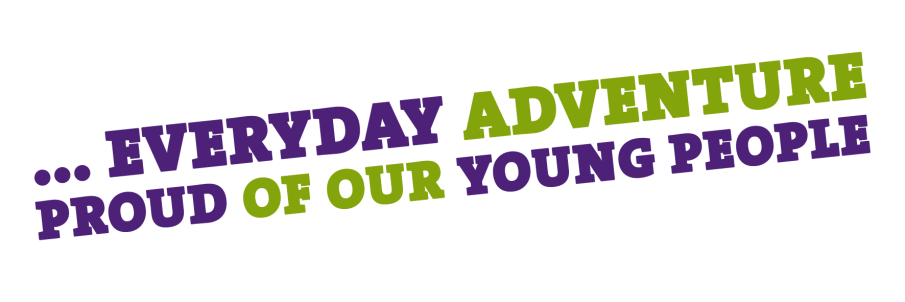 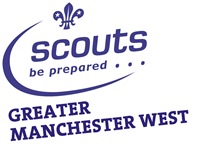 Greater Manchester West County Scout CouncilG.M.W Scouts County Office, Unit 5 Kelmercourt House, 102 Sale Lane, Tyldesley, Manchester M29 8PZ T: 0161 790 5634  E: county.office@gmwscouts.org.uk  W: www.gmwscouts.org.ukRegistered Charity Number(s) 508002Application Form for Project Malawi2018 Community Development ParticipantName:DOB:Gender:Address:Contact Number:Email Address:Scout Membership No.      (if applicable)Current Scout Appointment/Role & Group/Unit/DistrictName of GSL/DESC/ESL or DCScouting Experience:Please let us know why you are applying for this role (explain how your skills and experiences fit the role description above) or why you think this would benefit you and your scouting future.Name………………..Date…………..